№ п/пНаименование товараЕд. изм.Кол-воТехнические, функциональные характеристикиТехнические, функциональные характеристикиТехнические, функциональные характеристики№ п/пНаименование товараЕд. изм.Кол-воПоказатель (наименование комплектующего, технического параметра и т.п.)Показатель (наименование комплектующего, технического параметра и т.п.)Описание, значение1.Детский игровой комплекс  ИД-03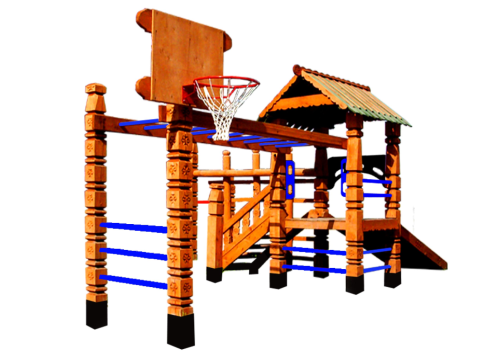 Шт. 11.Детский игровой комплекс  ИД-03Шт. 1Высота (мм) Высота (мм) 26001.Детский игровой комплекс  ИД-03Шт. 1Длина (мм)Длина (мм)70001.Детский игровой комплекс  ИД-03Шт. 1Ширина (мм)Ширина (мм)40001.Детский игровой комплекс  ИД-03Шт. 1Высота площадки (мм)Высота площадки (мм)9001.Детский игровой комплекс  ИД-03Шт. 1Применяемые материалыПрименяемые материалыПрименяемые материалы1.Детский игровой комплекс  ИД-03Шт. 1Декоративные  фанерные элементыводостойкая фанера марки ФСФ сорт 2/2 толщиной 15 мм. все углы фанеры закругленными, радиус 20мм, ГОСТР 52169-2012.водостойкая фанера марки ФСФ сорт 2/2 толщиной 15 мм. все углы фанеры закругленными, радиус 20мм, ГОСТР 52169-2012.1.Детский игровой комплекс  ИД-03Шт. 1СтолбыСтолб комплекса в кол-ве 10 шт. Столб изготовлен из Бруса 150х150 естественной влажности, с геометрической резьбой по дереву. Нижняя часть столба обработана битумной мастикой с последующим бетонированием.Столб комплекса в кол-ве 10 шт. Столб изготовлен из Бруса 150х150 естественной влажности, с геометрической резьбой по дереву. Нижняя часть столба обработана битумной мастикой с последующим бетонированием.1.Детский игровой комплекс  ИД-03Шт. 1ПолПол в кол-ве 1шт. Пол изготовлен в виде цельной конструкции. Выполнен из опорного брус толщиной 40мм и укрыт доской 22 мм.Пол в кол-ве 1шт. Пол изготовлен в виде цельной конструкции. Выполнен из опорного брус толщиной 40мм и укрыт доской 22 мм.1.Детский игровой комплекс  ИД-03Шт. 1ГоркаН-900мм.В кол-ве 1шт., выполнена из доски сосновых пород  и укрыта цельным листом из нержавеющей сталиВ кол-ве 1шт., выполнена из доски сосновых пород  и укрыта цельным листом из нержавеющей стали1.Детский игровой комплекс  ИД-03Шт. 1КрышаВ кол-ве 1ш выполнена из двух фронтонов, фронтон изготовлен из доски толщиной 40мм. На фронтон крепятся два щита из ОСБ  с покрытием гибкой черепицей «Шинглас».В кол-ве 1ш выполнена из двух фронтонов, фронтон изготовлен из доски толщиной 40мм. На фронтон крепятся два щита из ОСБ  с покрытием гибкой черепицей «Шинглас».1.Детский игровой комплекс  ИД-03Шт. 1ЛестницаН-900мм.В кол-ве 1шт., выполнена  из доски естественной влажности с покрытием антисептиком "Акватекс"В кол-ве 1шт., выполнена  из доски естественной влажности с покрытием антисептиком "Акватекс"1.Детский игровой комплекс  ИД-03Шт. 1Перила лестницыВ кол-ве 1шт, выполнены из доски естественной влажности с покрытием антисептиком «Акватекс»В кол-ве 1шт, выполнены из доски естественной влажности с покрытием антисептиком «Акватекс»1.Детский игровой комплекс  ИД-03Шт. 1Деревянная перекладинаПерекладина в кол-ве 9 шт. толщиной 40-45мм..Перекладина в кол-ве 9 шт. толщиной 40-45мм..1.Детский игровой комплекс  ИД-03Шт. 1Лаз В  кол-ве 2шт., выполнен в виде лестницы. Каркас лестницы выполнен из доски естественной влажности, толщенной 40мм. На каркас крепятся деревянные перекладины толщиной 40мм. В  кол-ве 2шт., выполнен в виде лестницы. Каркас лестницы выполнен из доски естественной влажности, толщенной 40мм. На каркас крепятся деревянные перекладины толщиной 40мм. 1.Детский игровой комплекс  ИД-03Шт. 1Руколаз в кол-ве 1шт. Руколаз выполнен из бруса толщиной 40мм. и деревянных перекладин диаметром 40-45мм.в кол-ве 1шт. Руколаз выполнен из бруса толщиной 40мм. и деревянных перекладин диаметром 40-45мм.1.Детский игровой комплекс  ИД-03Шт. 1Металлические перекладины  В кол-ве 2шт. Перекладина выполнена из металлической трубы диаметром 27мм и толщиной стенки 2.7 мм. Перекладина имеет два штампованного ушка с отверстиями под четыре самореза. В кол-ве 2шт. Перекладина выполнена из металлической трубы диаметром 27мм и толщиной стенки 2.7 мм. Перекладина имеет два штампованного ушка с отверстиями под четыре самореза.1.Детский игровой комплекс  ИД-03Шт. 1МатериалыДеревянный брус и доска тщательно отшлифован  со всех сторон и покрашен в заводских условиях антисептиком «Акватекс». Влагостойкая фанера покрыта акриловой краской. Металл покрашен полимерной порошковой краской, гибкая черепица «Шинглас», саморезы по дереву.ГОСТ Р 52169-2012, ГОСТ Р 52168-2012Деревянный брус и доска тщательно отшлифован  со всех сторон и покрашен в заводских условиях антисептиком «Акватекс». Влагостойкая фанера покрыта акриловой краской. Металл покрашен полимерной порошковой краской, гибкая черепица «Шинглас», саморезы по дереву.ГОСТ Р 52169-2012, ГОСТ Р 52168-2012